1. Use the following account balances from the adjusted trial balance of ABC Consulting

  

Select the correct closing entry that ABC Consulting would make to close their revenue account(s) at the end of the accounting period.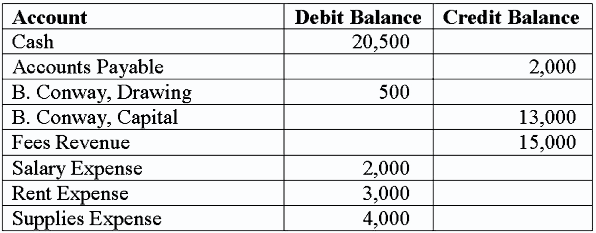 2. Use the following account balances from the adjusted trial balance of ABC Consulting

  

Select the correct closing entry that ABC Consulting would make to close their expense account(s) at the end of the accounting period.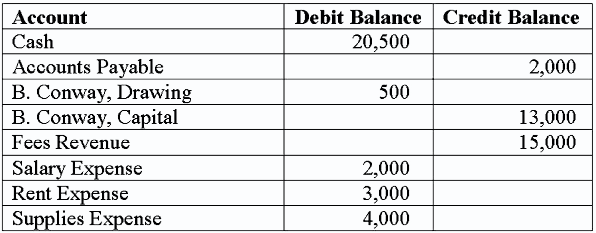 3.An adjusted trial balance: